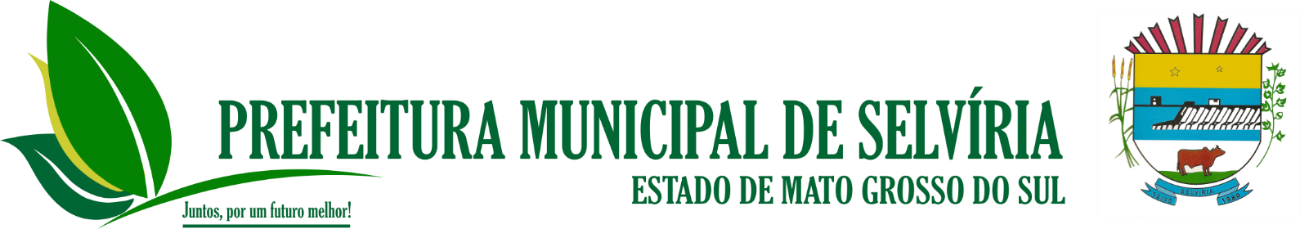 EDITAL DE CONVOCAÇÃO	     O Excelentíssimo Senhor José Fernando Barbosa dos Santos, Prefeito do Município de Selvíria – MS, conjuntamente com o Senhor Hércules Flávio Barbosa, Presidente da Câmara Municipal de Selvíria – MS, no uso de suas atribuições legais e em conformidade com a Lei Complementar n° 101 de 04 de maio de 2000, faz saber a quem possa interessar, que realizará AUDIÊNCIA PÚBLICA de prestação de contas referente ao 3º bimestre e 1° Semestre do exercício de 2021, no seguinte local, data e horário:LOCAL: Plenário da Câmara Municipal de Selvíria – MSDATA: 29/07/2021HORÁRIO: 19:00 horas (horário MS).	     Desta forma, ficam convocados todos os que desejam participar desta audiência pública.	    Selvíria – MS, 21 de julho de 2021.JOSÉ FERNANDO BARBOSA DOS SANTOSPrefeito Municipal HÉRCULES FLÁVIO BARBOSA Presidente da Câmara Municipal Avenida João Selvírio de Souza, 997  -  Centro  -  Fone/Fax 967 0 3579-1242   -   CEP  79590-000           Selvíria – Mato Grosso do Sul	